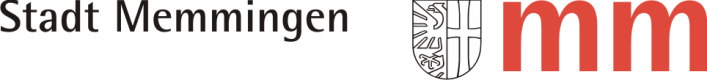 PressemitteilungBürgernah und kurzweiligStadt im Dialog - Bürgerversammlung am 22. September: Informationen zum Stadtgeschehen locker verpackt „Stadt im Dialog“ lautet das Motto der Bürgerversammlung der Stadt Memmingen, die am Sonntag, 22. September 2019, in der Stadthalle für alle offen steht. „Wir wollen mit Bürgerinnen und Bürgern im Gespräch sein und gemeinsam für Memmingen denken und handeln“, beschreibt Oberbürgermeister Manfred Schilder das Ziel der Bürgerversammlung.In lockerer Form sollen sich die Memmingerinnen und Memminger informieren können über die Entwicklung der Stadt, über Projekte und Vorhaben. Ab 14:30 Uhr stehen Vertreterinnen und Vertreter zahlreicher Ämter der Stadtverwaltung und anderer Einrichtungen zum Gespräch bereit. Ab 16 Uhr geht das Gesprächsforum über in eine Information von Oberbürgermeister Manfred Schilder zum Stadtgeschehen. Aufgelockert durch Foto- und Filmeinspielungen greift das Stadtoberhaupt zahlreiche Themen auf, die die Bürger derzeit bewegen. Anregungen, Wünsche und Fragen können direkt in der Bürgerversammlung vorgebracht oder auch auf Karten notiert werden. Die Anliegen werden gleich diskutiert oder, bei sehr hoher Beteiligung, von der Stadtverwaltung später schriftlich beantwortet.Damit auch Familien die Möglichkeit haben, die Bürgerversammlung zu besuchen, gibt es eine Kinderbetreuung.  Für hörgeschädigte oder gehörlose Mitbürgerinnen und Mitbürger werden die Vorträge ab 16 Uhr in Gebärdensprache übersetzt. Außerdem besteht in der Stadthalle das Angebot einer induktiven Höranlage.